Publicado en Estella-Lizarra el 15/10/2019 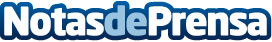 La Red sorteará un fin de semana turístico entre quienes completen la Ruta del Pintxo MedievalPodrán optar al premio todas las personas que degusten las nueve delicias culinarias presentadas al XII Concurso Internacional de Pinchos y Tapas Medievales que tendrá lugar este fin de semana en la localidad navarra de EstellaDatos de contacto:Javier Bravo606411053Nota de prensa publicada en: https://www.notasdeprensa.es/la-red-sorteara-un-fin-de-semana-turistico Categorias: Gastronomía Navarra Turismo Restauración Premios http://www.notasdeprensa.es